Publicado en España el 08/10/2021 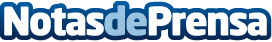 ¿Qué soluciones de reformas integrales serán populares en 2022? por REFORMAS EXCELENT¿Tendrá el próximo año cambios revolucionarios en las tendencias de reformas integrales y diseño de interiores?Datos de contacto:REFORMAS EXCELENTComunicado de prensa las soluciones de reformas integrales serán populares en 202291 247 90 54Nota de prensa publicada en: https://www.notasdeprensa.es/que-soluciones-de-reformas-integrales-seran Categorias: Nacional Bricolaje Interiorismo Madrid Jardín/Terraza http://www.notasdeprensa.es